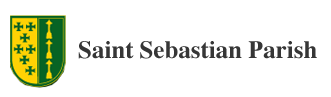 Parish Council Seeking New MembersWhat does Parish Council do?Parish Council consists of twelve (12) members who serve as an advisory body to the Pastor. Parish Council members act as liaisons to the parish community and ministries to address questions and concerns and provide suggestions and initiatives to promote the spiritual growth and well-being of the parish. Parish Council also advances the pastoral mission plan of the parish. Meetings are usually held the last Thursday of the month from 7:00 p.m. to 8:30 p.m.Who can become a Parish Council member?Parish Council members must be registered, active members of St. Sebastian and be at least 18 years old. Parish Council members must be willing to give time and talent to the parish community by regularly attending Mass, monthly meetings, serving on committees, attending parish activities, and be open to God’s will regarding parish needs.Each year, four (4) parishioners are selected to serve on Parish Council for a three (3) year term commencing in July. Nominations are sought and nominees are interviewed by current Parish Council members. Nominees selected represent a cross section of parishioners and exemplify the following values: (1) vibrant in his/her faith, (2) a sense of mission of the Church and St. Sebastian community, (3) creativity and energy, (4) a willingness to make a commitment of time and talent, (5) a willingness to listen to others’ viewpoints, and (6) the ability to relate to people and work as a team member. Parish Council seeks to reflect the membership of the parish. For example, we try to have council members who attend the 4:30 PM (Saturday), the 9:00 AM (Sunday), and the 11:00 AM (Sunday) Masses to ensure that all the Masses are represented. We also try to ensure that those from various stages of life are represented on Council and that we have a mix of men and women.Would you like to consider nominating yourself or someone else for Parish Council?To nominate yourself or someone you know, please email CouncilP@stsebastian.org with the your/nominee’s name, phone number, and email.  Each nominee for Parish Council will be emailed and asked to complete and return a questionnaire. Nominees will be scheduled for interviews after Easter. If you have any questions, please send an email to CouncilP@stsebastian.org or contact a Parish Council member listed at https://www.stsebastian.org/church/council-members.St. Sebastian pray for us!